Publicado en Las Palmas de Gran Canaria el 20/05/2019 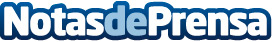 El acuario Poema del Mar da la bienvenida a dos tiburones cebra nacidos en Loro ParqueFamara y Miño son dos de los tres ejemplares de esta especie nacidos bajo cuidado humano en España, siendo el acuario de Loro Parque el único que ha logrado reproducirlos con éxitoDatos de contacto:Natalya RomashkoDepartamento de Comunicación e Imagen922 373 841 Ext. 319Nota de prensa publicada en: https://www.notasdeprensa.es/el-acuario-poema-del-mar-da-la-bienvenida-a Categorias: Sociedad Canarias Veterinaria Ecología http://www.notasdeprensa.es